BEZPIECZEŃSTWO W INTERNECIE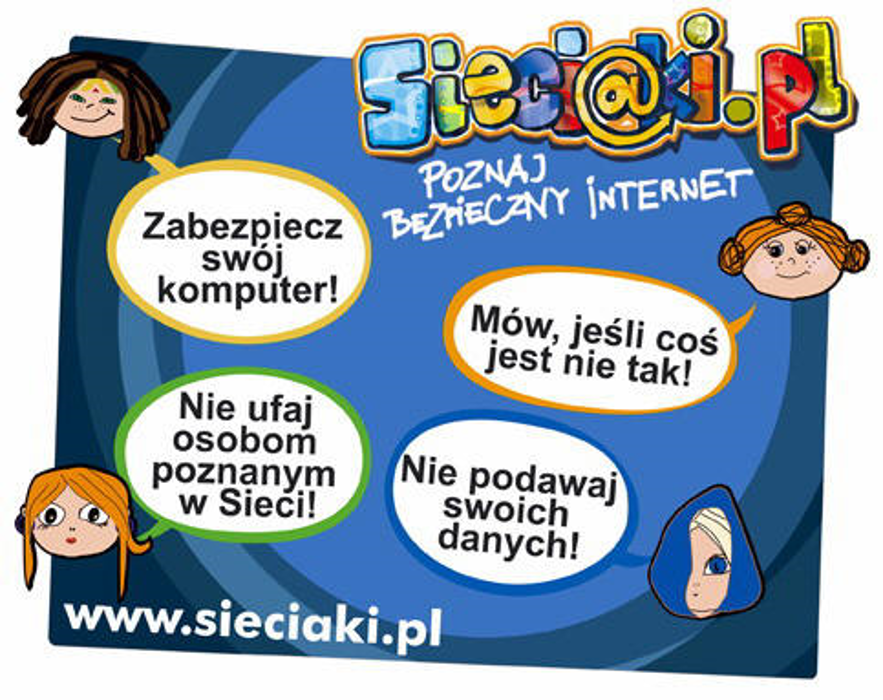 Warto wiedzieć! Zasady BezpieczeństwaChroń swoją prywatność!Nie podawaj swoich danych osobowych, takich jak: imię, nazwisko, numer telefonu czy adres domowy.Zadbaj o swój wizerunek. Jeśli publikujesz w sieci swoje zdjęcia, zadbaj, by widzieli je tylko Twoi znajomi. Nie umieszczaj w sieci zdjęć, które mogą Ci zaszkodzić dziś lub za jakiś czas.Mów, jeśli coś jest nie tak!W sytuacji, kiedy ktoś lub coś Cię w Internecie zaniepokoi lub wystraszy, koniecznie opowiedz o tym rodzicom lub innej zaufanej osobie dorosłej. Możesz w takiej sytuacji skontaktować się z Telefonem Zaufania dla Dzieci i Młodzieży, dzwoniąc pod bezpłatny numer 116 111.Nie ufaj osobom poznanym w sieci!Nigdy nie można w 100% zaufać komuś poznanemu w sieci. Nie spotykaj się z osobami poznanymi w Internecie. O propozycjach spotkania od internetowych znajomych informuj rodziców.Szanuj innych w sieci!Pamiętaj, by traktować innych z szacunkiem. Swoje zdanie wyrażaj, nie obrażając nikogo. Nie reaguj agresją na agresję.Korzystaj z umiarem z Internetu!Zbyt długie korzystanie z komputera, tabletu czy smartfona może zaszkodzić Twojemu zdrowiu i pogorszyć kontakty ze znajomymi.Poznaj bezpieczny Internet – www.sieciaki.plWykonaj misje, zostań Sieciakiem!